                                                                                Проєкт  В.Тацюк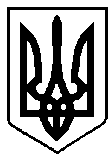 ВАРАСЬКА МІСЬКА РАДАВосьме скликання(                    сесія)                                                                        Р І Ш Е Н Н Я                                                  08 липня  2022 року	                                                №2088-ПРР-VIII-7310Про внесення змін до бюджетуВараської міської територіальноїгромади на 2022 рік(17532000000)код бюджетуКеруючись Бюджетним кодексом України, Законом України «Про місцеве самоврядування в Україні», беручи до уваги пропозиції головних розпорядників бюджетних коштів, Вараська міська рада В И Р І Ш И Л А:Внести зміни до рішення Вараської міської ради від 17.12.2021  №1173 «Про бюджет Вараської міської територіальної громади на 2022 рік» зі змінами, внесеними рішеннями міської ради від 24.02.2022 № 1373-РР-VIII, від 08.03.2022 № 1378-РР-VIII, від 15.03.2022 №1382-PP-VIII, від 08.04.2022 №1386-РР-VIII, 10.06.2022 №1500-РР-VIII, рішеннями виконавчого комітету Вараської міської ради від 22.04.2022 №133-РВ-22, від 05.05.2022 №140-РВ-22 «Про внесення змін до бюджету Вараської міської територіальної громади на  2022 рік», а саме:Збільшити видатки загального фонду бюджету Вараської міської територіальної громади на 2022 рік на суму 16 324 877  грн (додаток 2) за рахунок зменшення (повернення) коштів, що передаються із загального фонду до бюджету розвитку  (спеціального фонду).Зменшити видатки спеціального фонду бюджету Вараської міської територіальної громади на 2022 рік на суму 16 324 877 грн, в тому числі видатки бюджету  розвитку  спеціального фонду бюджету на суму 16 324 877 грн, згідно додатку 2 за рахунок зменшення (повернення) коштів, що передаються із загального фонду до   бюджету розвитку (спеціального фонду).Внести зміни до фінансування бюджету Вараської міської  територіальної громади на 2022 рік  (додаток 1), установивши профіцит загального фонду бюджету у сумі 19 743 675,70 грн та дефіцит спеціального фонду бюджету у сумі 65 412 354,22 грн, джерелом покриття якого визначити кошти, що передаються із загального фонду бюджету до бюджету розвитку (спеціального фонду) в сумі 65 412 354,22 грн.Затвердити резервний фонд бюджету Вараської міської територіальної громади на 2022 рік у розмірі 49 616 906,04 грн, що становить 5,8  відсотка видатків загального фонду бюджету громади.Затвердити зміни до бюджетних призначень головним розпорядникам коштів бюджету Вараської міської територіальної громади на 2022 рік у розрізі відповідальних виконавців за бюджетними програмами згідно з додатком 2 до цього рішення.Затвердити зміни до міжбюджетних трансферів на 2022 рік згідно з додатком 3 до цього рішення.Затвердити зміни до розподілу витрат бюджету Вараської міської територіальної громади на реалізацію місцевих/регіональних програм у 2022 році згідно з додатком 4 до цього рішення.Затвердити обсяг видатків загального фонду бюджету Вараської міської територіальної громади на 2022 рік в сумі 852 265 289,30 грн.Додатки 1-4 до цього рішення є його невід’ємною частиною.Відділу забезпечення діяльності ради забезпечити оприлюднення цього рішення згідно Регламенту Вараської міської ради.Контроль за виконанням цього рішення покласти на постійну комісію з питань бюджету, фінансів, економічного розвитку та інвестиційної політики, організацію виконання цього рішення покласти на заступника міського голови з питань діяльності виконавчих органів ради відповідно до розподілу функціональних обов’язків. Міський голова                                        Олександр МЕНЗУЛ